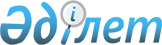 О меpах по увеличению пpоизводства товаpов наpодного потpебления и pасшиpении платных услугПостановление Кабинета Министpов Республики Казахстан от 30 июня 1993 г. N 553



        В целях увеличения производства товаров народного потребления и
наполнения ими потребительского рынка, расширения объемов платных
услуг Кабинет Министров Республики Казахстан постановляет:




        1. Главам областных, Алматинской и Ленинской городских
администраций, министерствам и ведомствам, государственным концернам,
корпорациям, компаниям, другим хозяйствующим субъектам Республики
Казахстан считать одной из первоочередных задач в деле реализации
Программы неотложных антикризисных мер и углубления
социально-экономических реформ (на период стабилизации экономики и
перехода к рынку) наращивание производства товаров народного
потребления и расширение услуг населению.




        Наметить конкретные меры по стабилизации и увеличению выпуска
продуктов питания, одежды, обуви и других потребительских товаров.




        2. Установить главам областных, Алматинской и Ленинской городских
администраций задания на производство и поставку товаров народного
потребления в розничную торговлю (приложение N 1) и оказание платных
услуг населению (приложение N 2).




        3. Принять предложения министерств, государственных концернов,
объединений и компаний по объемам производства и поставки в торговлю
республики непродовольственных товаров на 1993 год согласно 
приложению N 3.




        4. Главам областных, Алматинской и Ленинской городских
администраций, министерствам, ведомствам, государственным концернам,
объединениям Республики Казахстан, производящим товары народного
потребления, в месячный срок обеспечить заключение договоров с
торговыми организациями и предприятиями на поставку им товаров в
соответствии с объемами, определенными пунктами 2 и 3 настоящего
постановления.




        5. Просить Национальный банк Республики Казахстан предусмотреть 
первоочередное выделение целевых кредитных ресурсов 
предприятиям-производителям на пополнение оборотных средств под 
гарантии двукратного увеличения производства товаров народного
потребления на каждый выделенный рубль.




        6. Главам областных, Алматинской и Ленинской городских
администраций, министерствам, ведомствам, государственным концернам и
организациям взять под особый контроль ход строительства и
своевременный ввод в действие объектов по производству товаров
народного потребления, предусмотренных постановлением Кабинета
Министров Республики Казахстан от 10 февраля 1993 г. N 95 "Об
использовании средств Инвестиционного фонда в 1993 году".




        Ежеквартально, к 10 числу следующего за отчетным месяца, 
информировать Министерство экономики Республики Казахстан о ходе 
строительства этих объектов.




        7. Министерству экономики Республики Казахстан совместно с
заинтересованными министерствами, ведомствами, главами местных
администраций при подготовке предложений по уточнению и
перераспределению средств Инвестиционного фонда рассмотреть
возможность направления на возвратной основе дополнительных средств
этого фонда на развитие производства товаров народного потребления под
гарантии предприятий получить готовую продукцию уже в текущем году.




        8. Министерству экономики Республики Казахстан совместно с
заинтересованными министерствами и ведомствами, местными
администрациями проработать и осуществить отбор на конкурсной основе
проектов, обеспечивающих выпуск в кратчайшие сроки конкурентоспособных
на мировом рынке товаров народного потребления, для привлечения
иностранных кредитов под правительственные гарантии. Представить их на
утверждение в Кабинет Министров до 25 августа текущего года.




        9. Министерству экономики, Министерству финансов, Министерству 
сельского хозяйства Республики Казахстан, Государственному комитету
Республики Казахстан по антимонопольной политике, главам местных
администраций усилить контроль в части государственного регулирования 
цен на продукцию предприятий-монополистов, реализуемую по свободным
(рыночным) ценам, ужесточить контроль и применение штрафных санкций
к предприятиям, уклоняющимся от декларирования цен.




        10. Рекомендовать Национальному банку Республики Казахстан
установить контроль за ускоренным движением денежных средств по
расчетам между предприятиями и банками стран СНГ, идущих на оплату
сырья, вспомогательных материалов, оборудования для производства и
насыщения рынка товарами массового спроса.




        11. Министерству юстиции, Министерству экономики, Министерству
финансов, Министерству внешних экономических связей Республики
Казахстан в установленном порядке внести на рассмотрение Верховного
Совета Республики Казахстан изменения и дополнения в Кодекс
административных правонарушений (статьи 169, 170 и 205),
предусматривающие ужесточение санкций за нарушение лицензионных норм и
правил, порядка вывоза или отправления сырья, продовольственных и
промышленных товаров за пределы Республики Казахстан, сверх
установленной нормы.




        12. Утратил силу - постановлением от 26 апреля 1994 г. N 435. 




        13. Главам местных администраций совместно с Государственным
комитетом Республики Казахстан по статистике и анализу в течение III
квартала текущего года провести инвентаризацию и перерегистрцию всех
субъектов негосударственных структур, завозящих и реализующих товары
народного потребления.




        14. Министерству финансов совместно Национальным банком Республики
Казахстан обеспечить конвертацию рублевых средств для закупа по
импорту сырья и материалов под производство товаров народного
потребления:




        ГКО "Казпищепром" - 100 млн. долларов;




        АИК "Легинвест" - 50 млн.долларов;




        концерну "Казмебельлеспром" - 2,5 млн. долларов.




        15. Министерству финансов и Министерству экономики Республики




Казахстан до 20 июля 1993 г. внести предложения в Правительство об
отмене налоговых льгот, в том числе по таможенным пошлинам.
    16. Государственному комитету Республики Казахстан по статистике и
анализу по согласованию с Министерством экономики и Министерством
финансов Республики Казахстан определить порядок и показатели
статистической информации о ходе выполнения заданий, предусмотренных
настоящим постановлением.

        Премьер-министр
      Республики Казахстан
                                              Приложения N 1-3
                                    к постановлению Кабинета Министров
                                            Республики Казахстан
                                          от 30 июня 1993 г. N 553













      
      


					© 2012. РГП на ПХВ «Институт законодательства и правовой информации Республики Казахстан» Министерства юстиции Республики Казахстан
				